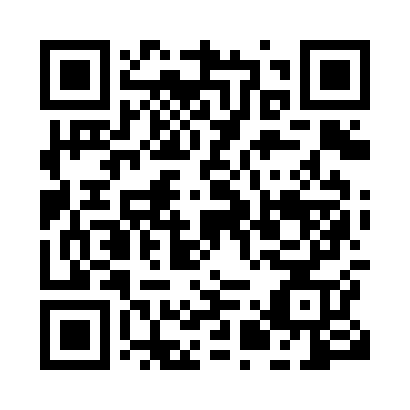 Prayer times for Navidad, ChileWed 1 May 2024 - Fri 31 May 2024High Latitude Method: NonePrayer Calculation Method: Muslim World LeagueAsar Calculation Method: ShafiPrayer times provided by https://www.salahtimes.comDateDayFajrSunriseDhuhrAsrMaghribIsha1Wed5:587:2312:443:436:067:262Thu5:587:2312:443:436:057:253Fri5:597:2412:443:426:047:244Sat6:007:2512:443:416:037:235Sun6:007:2612:443:406:027:226Mon6:017:2612:443:406:017:227Tue6:017:2712:443:396:007:218Wed6:027:2812:443:385:597:209Thu6:037:2912:443:385:587:1910Fri6:037:2912:443:375:587:1911Sat6:047:3012:443:365:577:1812Sun6:057:3112:443:365:567:1713Mon6:057:3212:443:355:557:1714Tue6:067:3212:443:355:557:1615Wed6:067:3312:443:345:547:1616Thu6:077:3412:443:335:537:1517Fri6:087:3412:443:335:537:1518Sat6:087:3512:443:325:527:1419Sun6:097:3612:443:325:517:1420Mon6:097:3712:443:315:517:1321Tue6:107:3712:443:315:507:1322Wed6:107:3812:443:315:507:1223Thu6:117:3912:443:305:497:1224Fri6:127:3912:443:305:497:1225Sat6:127:4012:443:295:487:1126Sun6:137:4112:443:295:487:1127Mon6:137:4112:453:295:487:1128Tue6:147:4212:453:285:477:1029Wed6:147:4312:453:285:477:1030Thu6:157:4312:453:285:467:1031Fri6:157:4412:453:285:467:10